附件7                                 中山市新生登记系统登记号：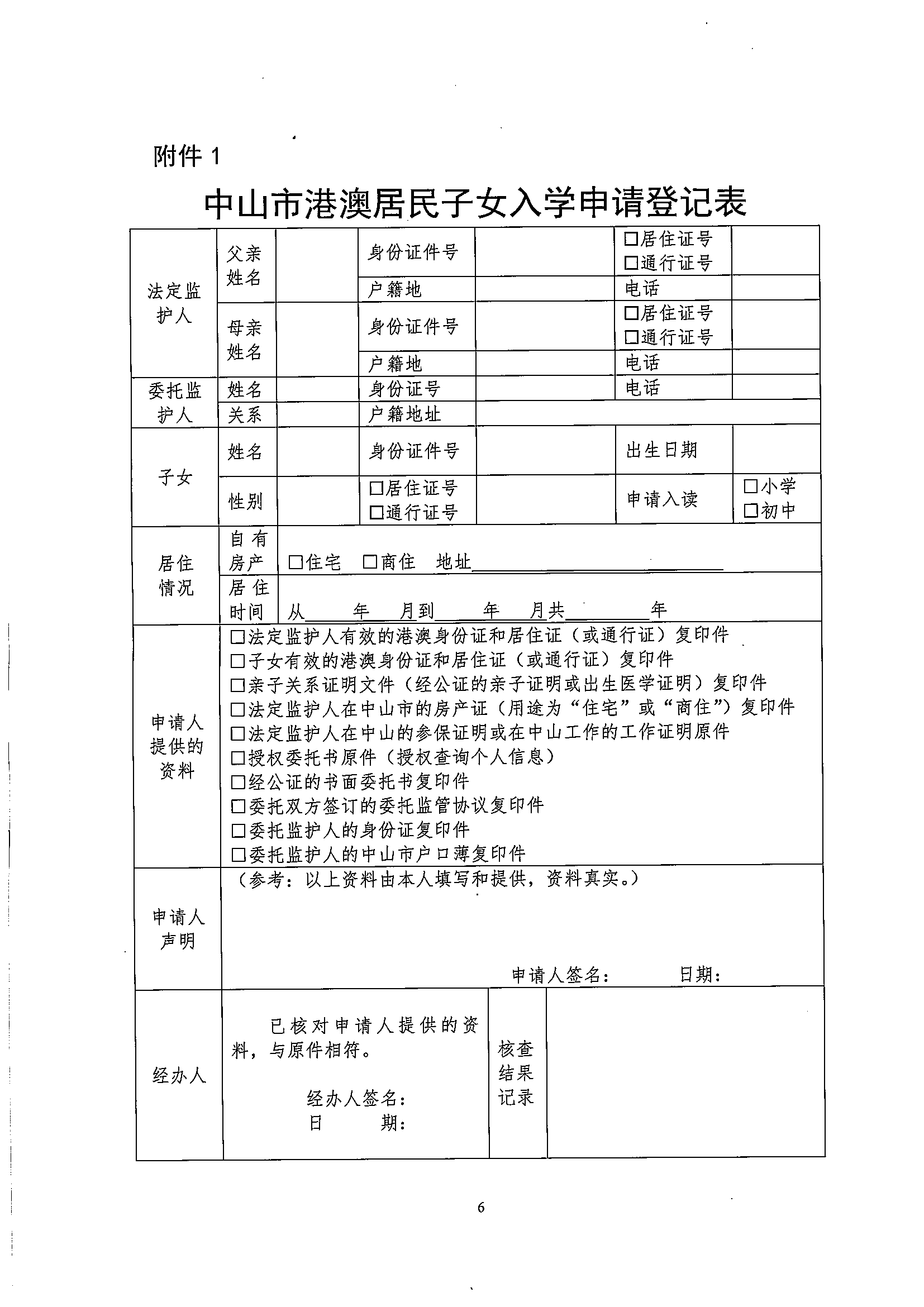 2023年义务教育阶段招生中山市港澳台新生登记申请表